Materials									26th May 2020What are things made of?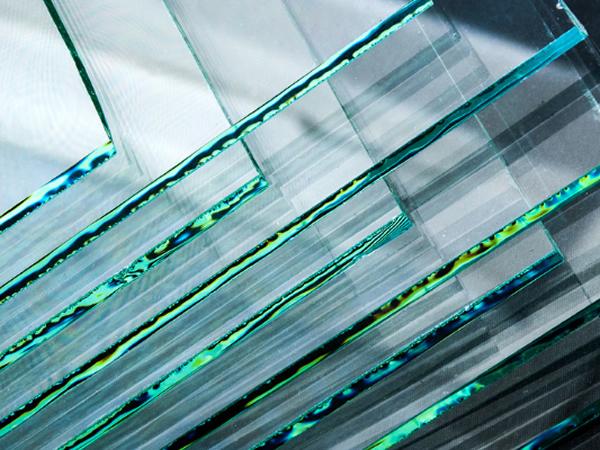 glass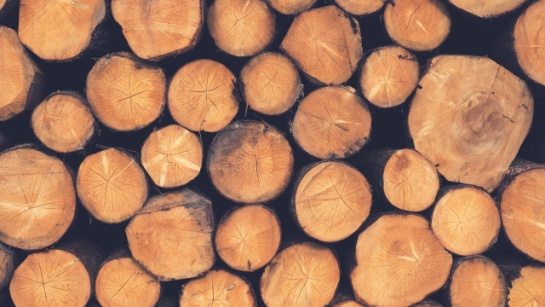 wood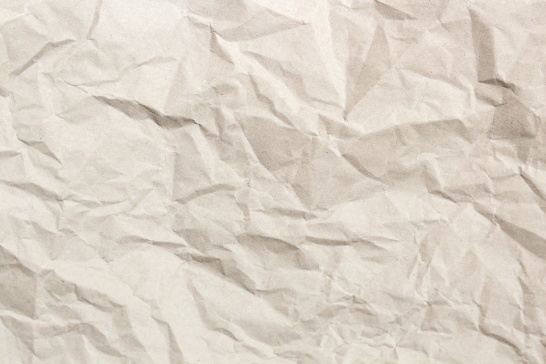 paper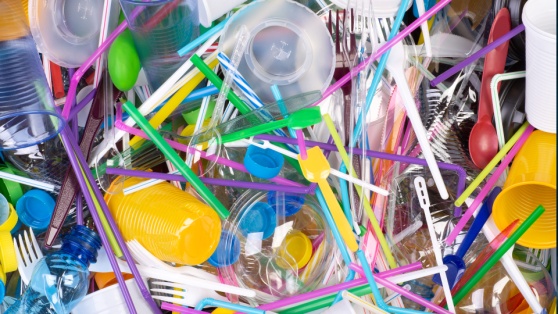 plastic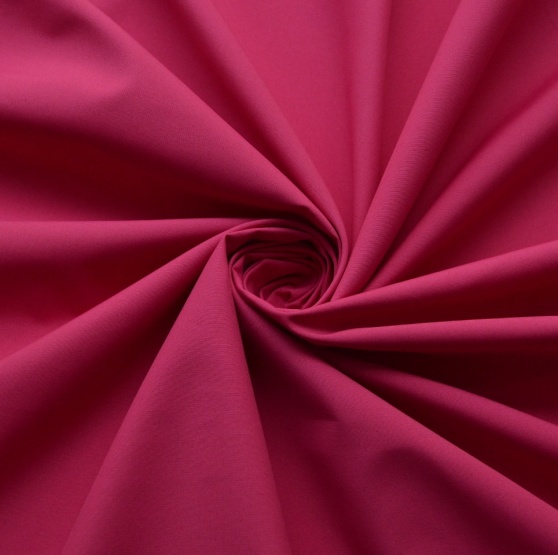 fabric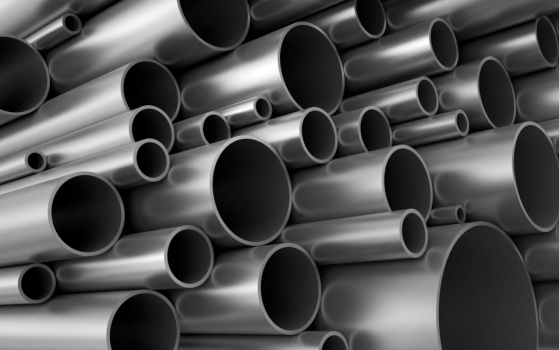 metal--------------------------------------------------------------------------------------------------------------------------------------Song	https://www.youtube.com/watch?v=lK6C-XjD_dQ	https://www.youtube.com/watch?v=2SeKyEH9GRUWhat’s made of glass?A window is made of glass.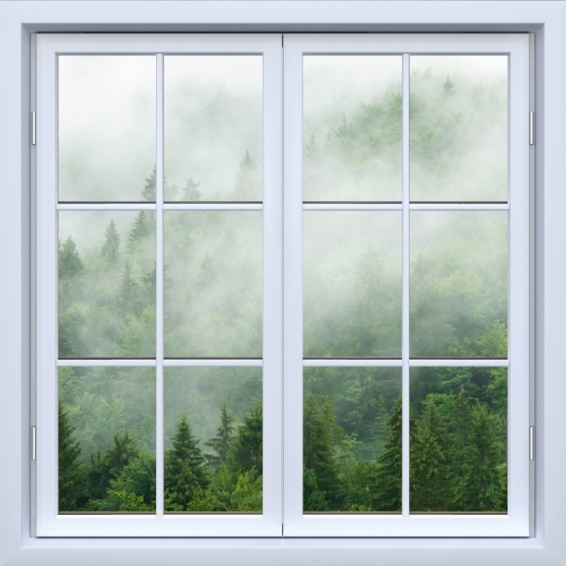 What’s made of wood?A door is made of wood.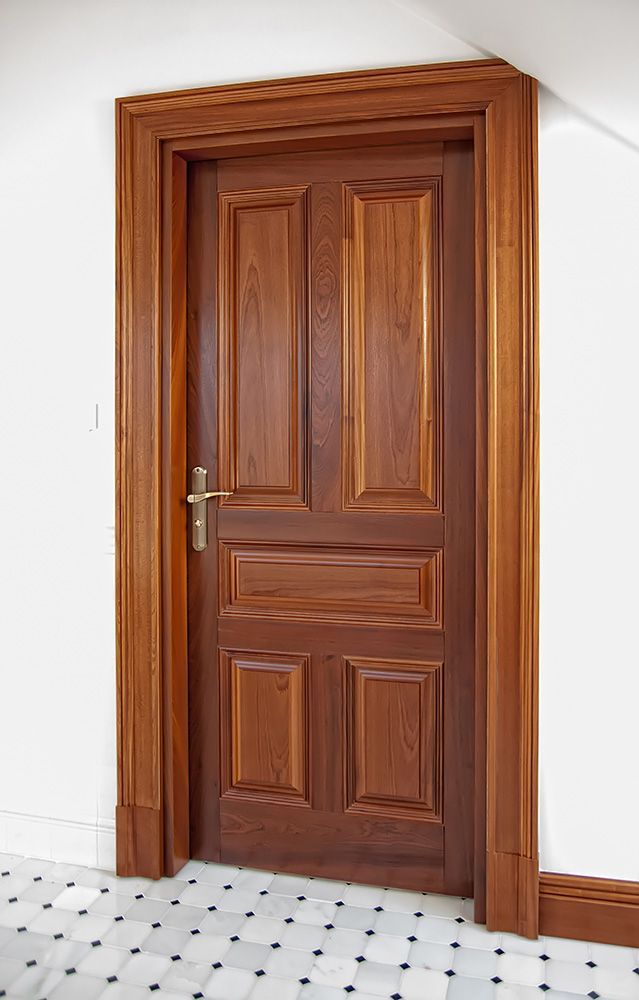 What’s made of paper?A book is made of paper.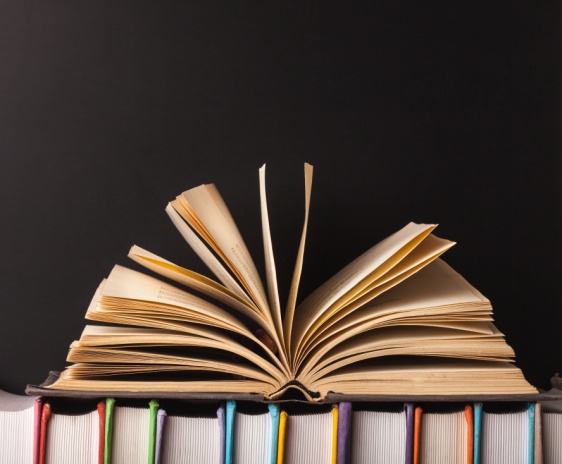 What’s made of plastic?A pen is made of plastic.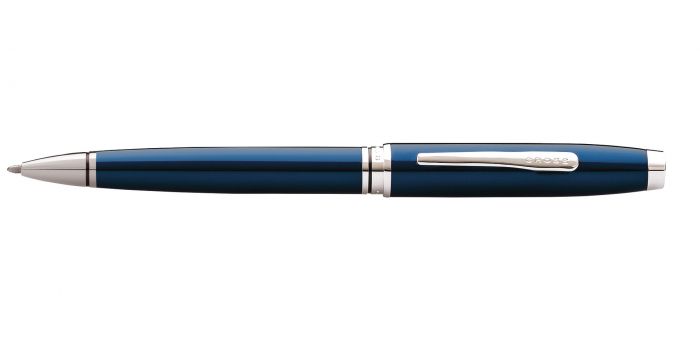 What’s made of fabric?A T-shirt is made of fabric.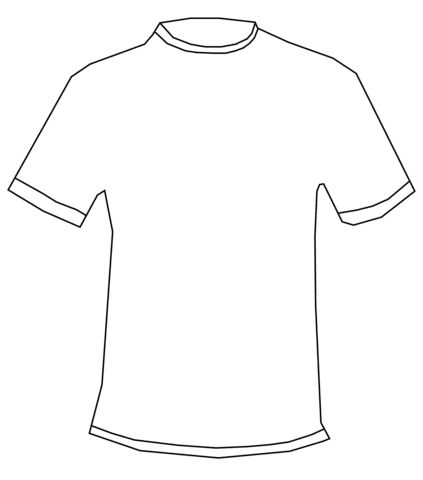 What’s made of metal?A paper clip is made of metal.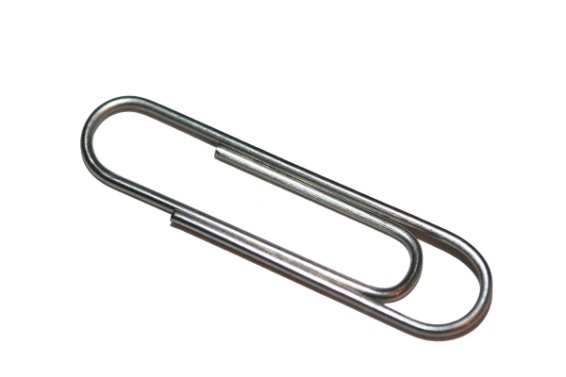 Learn about recycling. Does paper go in the yellow bin or the blue bin?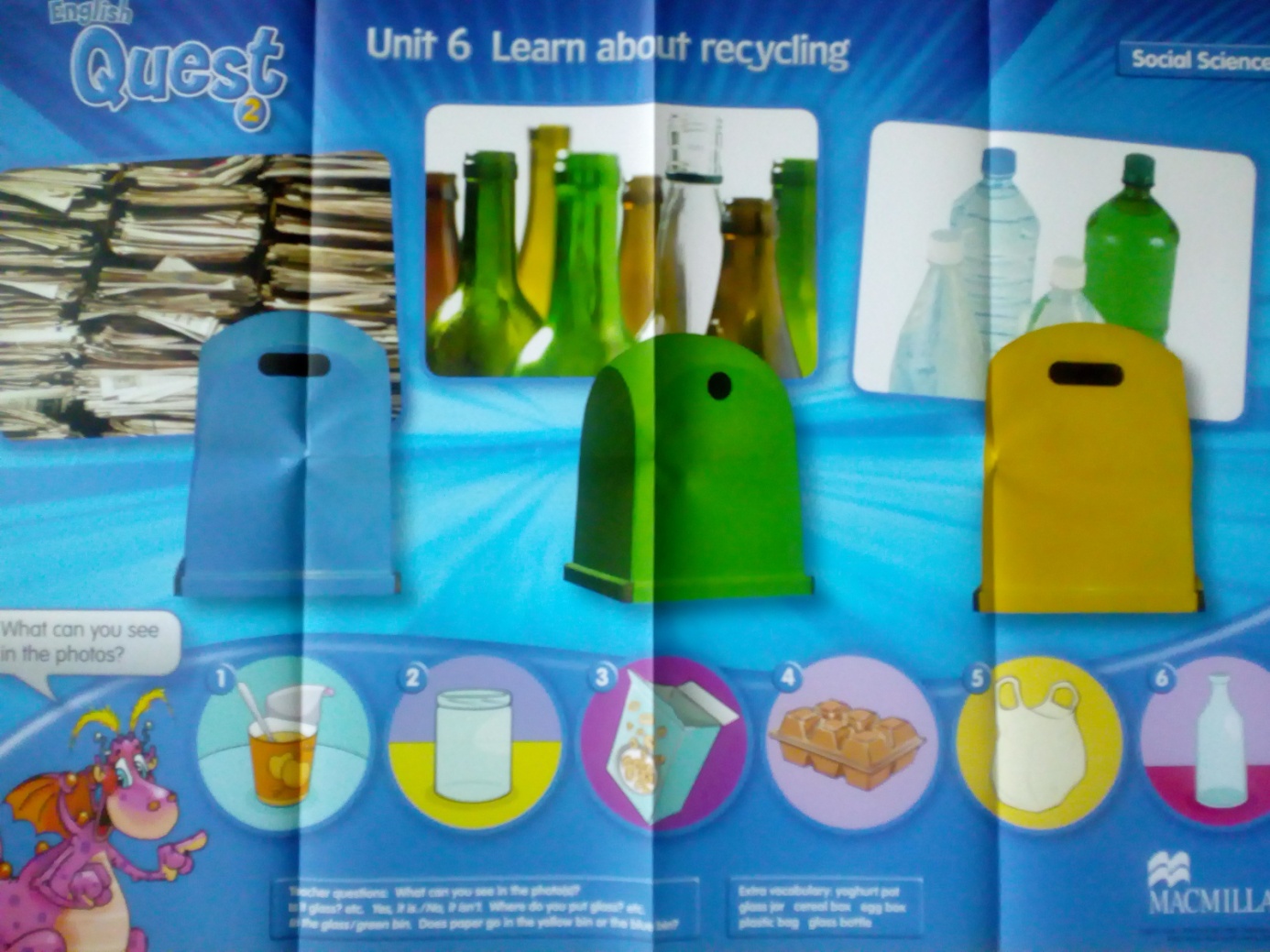 